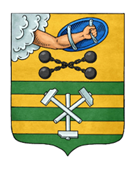 ПЕТРОЗАВОДСКИЙ ГОРОДСКОЙ СОВЕТ33 сессия 28 созываРЕШЕНИЕот 9 сентября 2020 г. № 28/33-618О внесении изменений в Правила землепользованияи застройки города Петрозаводска в границахтерритории Петрозаводского городского округаВ соответствии со статьями 31, 32, 33 Градостроительного кодекса Российской Федерации, учитывая протокол публичных слушаний от 16.03.2020 и заключение о результатах публичных слушаний от 16.03.2020, Петрозаводский городской СоветРЕШИЛ:Внести следующие изменения в статью 44 Правил землепользования и застройки города Петрозаводска в границах территории Петрозаводского городского округа, утвержденных Решением Петрозаводского городского Совета от 11.03.2010 № 26/38-771 «Об утверждении Правил землепользования и застройки города Петрозаводска в границах территории Петрозаводского городского округа»: 1. В столбце «Основные виды разрешенного использования» таблицы слова «Объекты образовательного назначения (3.5.1, 3.5.2, 3.9) - не менее 50% территории зоны. Объекты жилого назначения (2.1.1, 2.3, 3.2.4) - не более 30% территории зоны. Объекты спортивного назначения (5.1.2) - не менее 20% территории зоны.» исключить.2. Дополнить пунктом 9 следующего содержания:«9. Процент застройки в границах территориальной зоны: - для видов разрешенного использования - Среднее и высшее профессиональное образование (3.5.2), Обеспечение научной деятельности (3.9) - не менее 50% территории зоны;- для объектов жилого назначения и объектов их обслуживания: (2.1.1, 2.3, 2.7.1, 3.1, 3.2.3, 3.2.4, 3.3, 3.4.1, 3.5.1, 3.6.1, 4.2, 4.4, 4.6) - не более 30% территории зоны;- для вида разрешенного использования - Обеспечение занятий спортом в помещениях (5.1.2) – не менее 20 % территории зоны;- для основных видов разрешенного использования (6.8, 7.2.3, 7.5, 12.0.1) и вспомогательных видов разрешенного использования – не устанавливается.».И.о. ПредседателяПетрозаводского городского Совета                                   А.Ю. ХанцевичГлава Петрозаводского городского округа                          И.Ю. Мирошник